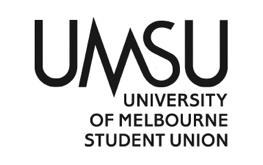   University of Melbourne Student UnionMeeting of the People of Colour CommitteeMinutes3.00 PM, Wednesday the 23rd of August 2023Meeting 12(23)Location: teamsMeeting opened at 3:07Procedural MattersElection of ChairMotion: To elect Mohamed Hadi as ChairMover:	 Mohamed				Seconder: UpasnaCarried Without DissentAcknowledgement of Indigenous CustodiansSo acknowledgedAttendanceMalaz, Dimi, Natasha, Nawaar, Clement, Upasna, MarkoApologiesNoneProxiesNoneMembershipClement has been appointed to committeeAdoption of Agenda	Motion: To adopt the agenda as presented. Mover:	 Mohamed				Seconder: NACarried Without DissentConfirmation of Previous Minutes	Motion: to confirm the previous minutes 12(23) as true and accurantMover: Mohamed				Seconder: NACarried Without Dissent	Conflicts of Interest DeclarationNoneMatters Arising from the MinutesNoneCorrespondence NoneOffice Bearer ReportRacism at Unimelb Campaign Going well, reached 140 responses by the time I wrote this report, reaching out to other stakeholders to reach the 300 targetMyriadIts going good! Having a catchup with the editors today to track its progressCollectives_ they’re going fabulously thanks to the great committeeAfro ballHappening this week, should be a good timeMalayali onam festivalLooking to help cover some expenses for this event and support the local communityEthnocon got confirmed for 27-29 septemberOther ReportsNoneOperational Business Motions on NoticeBIPOC Grant Application – VCA BIPOC Collective Annual Exhibition: UntitledTo approve $1000 from the Grants budget line for a BIPOC grant to the VCA BIPOC Collective Annual ExhibitionMover: Upasna				Seconder: MalazCarried Without DissentUpasna asks how many people benefits, Mohamed says 20 people will be exhibiting their work and it will be an open exhibition.Malaz asks how much we have left for this budget line, Mohamed confirms 1500 would be left if this passes.Onam FestivalTo approve $1000 from the Events- General budget line to sponsor expenses for the Melbourne Malayali Youth Society Onam festivalMover: Natasha Mulay			   Seconder:  Upasna GoelCarried Without DissentCollective SuppliesTo approve $1000 from the Consumables & Supplies budget line  for drinks, snacks and supplies for collectivesMover: Upasna Goel				    Seconder:  Marko YounanCarried Without DissentEthnocultural conference grantsTo direct the POC Officer to open applications from the 28th of August till 15th of September for travel grants for the ethnocultural conference in adelaideMover: Natasha Mulay			Seconder:  Nawaar NoorCarried Without DissentEthnocultural conference grantsTo approve $1500 from the Grants – Committee budget line and $4500 from the Events – general budget line for 24 travel grants of up to $250 per grant for the ethnocultural conferenceMover: Nawaar Noor		 Seconder: Natasha MulayCarried Without DissentMid-Autumn FestivalTo approve $2000 from the Events – general budget line for catering, performance and utility expenses for the Mid-Autumn festivalMover: Natasha Mulay			Seconder: Clement WuCarried Without DissentMover Motions without Notice10.1 Reuse services for POC collectiveTo approve $150 from the collectives – general budget line for choose to reuse bowl and plate hireMover: Natasha Mulay				Seconder: Upasna GoelCarried Without DissentOther BusinessSurvey is going well at 161 responses! Hiba jumps in to say wow Next MeetingThree weeks time cuz electionsCloseClosed at 3:33 PM